§768.  Stop sale orders1.  Issuance of order.  The commissioner may issue a written "stop sale, use or removal" order to the owner or custodian of any lot of agricultural liming materials when the commissioner determines that a violation of this subchapter has taken place.  The order must include a notice that the owner or custodian may request a review of the determination of the commissioner at a hearing by filing a written request with the commissioner.[PL 1987, c. 425, §§ 1, 3 (NEW).]2.  Hearing.  Within 10 days of receipt of a request for a hearing under subsection 1, the commissioner shall hold a hearing in accordance with the Maine Administrative Procedure Act, Title 5, chapter 375, subchapter IV. Upon the hearing, the commissioner shall either rescind the order or, for good cause shown, continue the order.[PL 1987, c. 425, §§ 1, 3 (NEW).]3.  Release of materials.  When the requirements of this subchapter have been met and all costs and expenses incurred in connection with the withdrawal have been paid, the commissioner shall release the agricultural liming materials held under this section by terminating the "stop sale, use or removal" order and issuing a release order.  The issuance of the release order shall not be considered licensing or an adjudicatory proceeding, as defined by the Maine Administrative Procedure Act, Title 5, chapter 375.[PL 1987, c. 425, §§ 1, 3 (NEW).]SECTION HISTORYPL 1987, c. 425, §§1,3 (NEW). The State of Maine claims a copyright in its codified statutes. If you intend to republish this material, we require that you include the following disclaimer in your publication:All copyrights and other rights to statutory text are reserved by the State of Maine. The text included in this publication reflects changes made through the First Regular and First Special Session of the 131st Maine Legislature and is current through November 1, 2023
                    . The text is subject to change without notice. It is a version that has not been officially certified by the Secretary of State. Refer to the Maine Revised Statutes Annotated and supplements for certified text.
                The Office of the Revisor of Statutes also requests that you send us one copy of any statutory publication you may produce. Our goal is not to restrict publishing activity, but to keep track of who is publishing what, to identify any needless duplication and to preserve the State's copyright rights.PLEASE NOTE: The Revisor's Office cannot perform research for or provide legal advice or interpretation of Maine law to the public. If you need legal assistance, please contact a qualified attorney.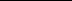 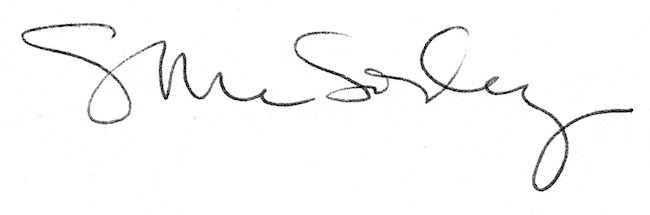 